Programming the Parrot Rolling SpiderOpen ‘Tickle’ app on the iPads.Write a program to get the drone to these places in the library.Start at the door (set maximum height to 2m)Travel to the Think Tank table, doing 2 flips on the way.Land on the table and then take off to get to the taped cross on the floor.Land on the taped crossTake off and return to your starting position, completing 2 flips.Design a course of your ownProgram using Tickle to complete the course.Program the Rolling Spider to walk up the wall and over the ceiling!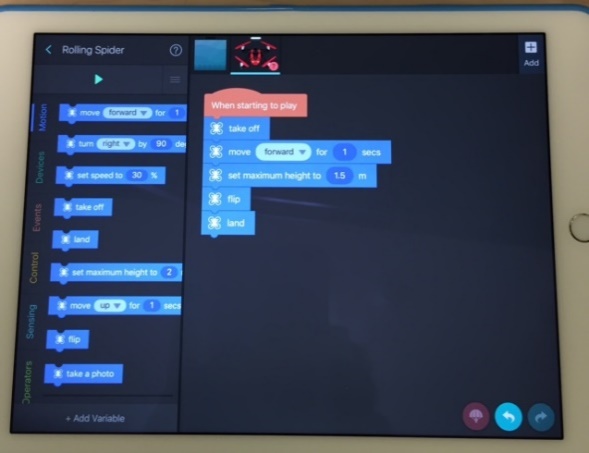 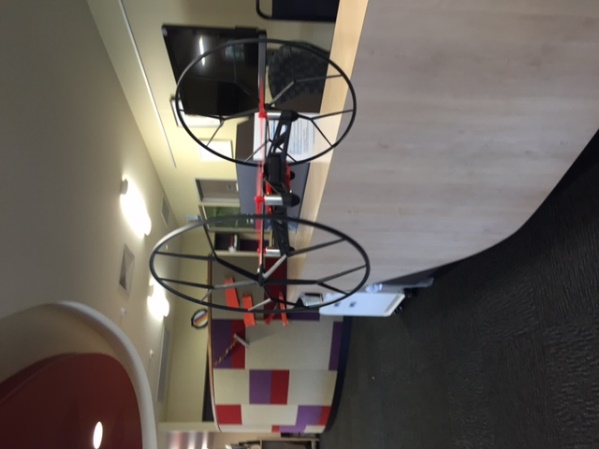 